Hot Water On Demand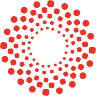 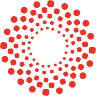 שם החברה : אטמור תעשיות מים בע"מהיקף המשרה : מלאה 8-17 תחילת עבודה – מיידית לחברת אטמור תעשיות מים בע"מ נדרש עובד טכני חרוץ לסניף קיבוץ דן מהות העבודה :אבחון וטיפול מקצועי במחממי מים אלקטרוניים .בדיקות למוצרים בפיתוח NPI .שירות מקצועי לתחנות שירות בארץ .ביצוע תיקונים rework  למכשירים תקולים-החזרות.זיהוי תקלות במכשירים .בדיקות סופיות ע"י מבדק אלקטרוני .אחזקה מונעת \ שבר למבדק .רישום ודיווח פעולות בתוכנת אחזקה.דרישות  :בעל רקע טכני בחשמל מים או מכונאות  אחראי עם רצון ללמוד ולהתפתח  .שליטה ביישומי windowsאנגלית ברמה טובה .בעל כושר ארגון וסדר.מרחק מגורים – עד 20 דק נסיעה.המשרה מיועדת לנשים וגברים כאחד.MEMBER OF ARISTON THERMO GROUP					Atmor Industries Ltd6 Hasadna St, Kfar-Saba 4442405, Israel, Tel: +972-9-9612777 www.atmor.net